KÁNON TITULŮ Z ČESKÉ A SVĚTOVÉ LITERATURY K ÚSTNÍ MATURITNÍ ZKOUŠCE od školního roku 2018/2019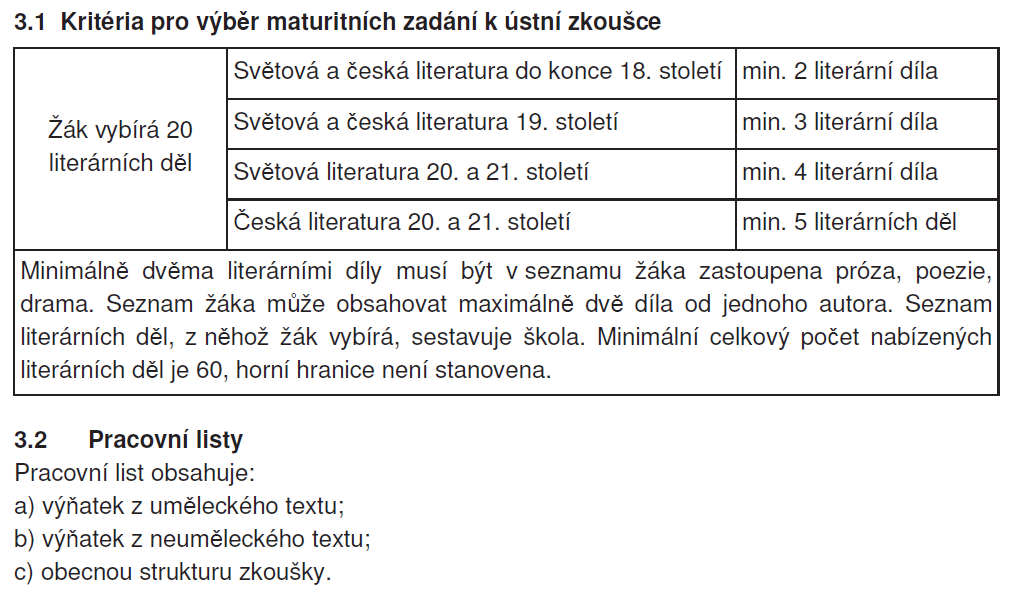 1. SVĚTOVÁ A ČESKÁ LITERATURA DO KONCE 18. století (min. 2 lit. díla)Cervantes y Saavedra, Miguel de: Důmyslný rytíř Don Quijote de la Mancha Defoe, Daniel: Robinson Crusoe Diderot, Denis: JeptiškaGoldoni, Carlo: Sluha dvou pánů 	Molière: Lakomec Molière: Zdravý nemocnýShakespeare, William: HamletShakespeare, William: Romeo a JulieShakespeare, William: Zkrocení zlé ženySofokles: AntigonaVillon, Francoise: Závěť2. SVĚTOVÁ A ČESKÁ LITERATURA 19. století (min. 3 literární díla)Balzac, Honoré de: Otec GoriotČech, Svatopluk: Nový epochální výlet pana Broučka, tentokráte do XV. století Čech, Svatopluk: Pravý výlet pana Boučka do MěsíceČechov, Anton Pavlovič: Višňový sadErben, Karel Jaromír: KyticeFlaubert, Gustav: Paní BovaryováGogol, Nikolaj Vasiljevič: HráčiGogol, Nikolaj Vasiljevič: RevizorHavlíček Borovský, Karel: Král LávraHavlíček Borovský, Karel: Křest svatého VladimíraHavlíček Borovský, Karel: Tyrolské elegieHugo, Victor: Bídníci		Hugo, Victor: Chrám Matky Boží v Paříži Jirásek, Alois: Filosofská historie Jirásek, Alois: LucernaMácha, Karel Hynek: Máj Maupassant, Guy de: Kulička Maupassant, Guy de: MiláčekMrštíkové, Alois a Vilém: Maryša Němcová, Božena: BabičkaNěmcová, Božena: Divá BáraNěmcová, Božena: V zámku a podzámčíNeruda, Jan: Balady a romance Neruda, Jan: Povídky malostranské Poe, Edgar Allan: Povídky Puškin, Alexandr Sergejevič: Evžen OněginVrchlický, Jaroslav: Noc na KarlštejněWilde, Oscar: Jak je důležité míti FilipaWilde, Oscar: Obraz Doriana GrayeWilde, Oscar: Strašidlo cantervillskéZola, Émile: Lidská bestieZola, Émile: Zabiják3. SVĚTOVÁ LITERATURA 20. a 21. století (min. 4 literární díla)Bradbury, Ray: 451° FahrenheitaBukowski, Charles: Všechny řitě světa i ta máBurgess, Anthony: Mechanický pomerančCapote, Truman: Snídaně u TiffanyhoClavell, James: Král KrysaCoelho, Paulo: AlchymistaDürrenmatt, Friedrich: Návštěva staré dámyEco, Umberto: Jméno růžeF., Christiane: My děti ze stanice ZOOFitzgerald, Francis Scott: Velký Gatsby García Márquez, Gabriel: Kronika ohlášené smrti	Golding, William: Pán much Hemingway, Ernest: Komu zvoní hranaHemingway, Ernest: Stařec a moře Ionesco, Eugène: Plešatá zpěvačkaKafka, Franz: Proměna Kafka, Franz: ZámekMerle, Robert: Smrt je mým řemeslemMoravia, Alberto: Horalka Nabokov, Vladimir Vladimirovič: Lolita 	Orwell, George: 1984Orwell, George: Farma zvířat Remarque, Erich Maria: Na západní frontě klid Remarque, Erich Maria: Nebe nezná vyvolenýchRolland, Romain: Petr a LucieSaint-Exupéry, Antoine de: Kurýr na jihSaint-Exupéry, Antoine de: Malý princ Saroyan, William: Tracyho tygrShaw, George Bernard: Pygmalion Steinbeck, John: O myších a lidechTolkien, John Ronald Reuel: Hobit		Tolkien, John Ronald Reuel: Společenstvo prstenu Waltari, Mika: Egypťan SinuhetWilliams, Tennessee: Tramvaj do stanice TouhaZusak, Markus: Zlodějka knih4. ČESKÁ LITERATURA 20. a 21. století (min. 5 literární díla)Balabán, Jan: Zeptej se táty Bass, Eduard: Klapzubova jedenáctkaBezruč, Petr: Slezské písně Čapek, Karel: Bílá nemocČapek, Karel: KrakatitČapek, Karel: MatkaČapek, Karel: R. U. R.Čapek, Karel: Válka s mlokyDrda, Jan: Němá barikádaDyk, Viktor: Krysař Fuks, Ladislav: Spalovač mrtvolHašek, Jaroslav: Osudy dobrého vojáka Švejka za světové války (1. díl) Havel, Václav: Audience Havel, Václav: VyrozuměníHavlíček, Jaroslav: Petrolejové lampyHrabal, Bohumil: Obsluhoval jsem anglického králeHrabal, Bohumil: Ostře sledované vlaky Hrabal, Bohumil: PostřižinyHrabě, Václav: Blues pro bláznivou holkuHrubín, František: Romance pro křídlovku Jirotka, Zdeněk: SaturninJirous, Ivan Martin: Magorovy labutí písněKainar, Josef: Nové mýty Kaplický, Václav: Kladivo na čarodějniceKörner, Vladimír: AdelheidKörner, Vladimír: Údolí včelKryl, Karel: Kníška K. K. Kundera, Milan: Směšné láskyLegátová, Květa: Jozova Hanule Lustig, Arnošt: Modlitba pro Kateřinu Horovitzovou Mornštajnová, Alena: HanaNezval, Vítězslav: Edison Nezval, Vítězslav: Manon LescautOlbracht, Ivan: Golet v údolí Otčenášek, Jan: Romeo, Julie a tmaPavel, Ota: Smrt krásných srnců Poláček, Karel: Bylo nás pět  Poláček, Karel: Muži v ofsajduSeifert, Jaroslav: Na vlnách TSFSmoljak, Ladislav – Svěrák, Zdeněk: České nebeSmoljak, Ladislav – Svěrák, Zdeněk: Dobytí severního póluŠkvorecký, Josef: Prima sezóna Škvorecký, Josef: Tankový praporŠrámek, Fráňa: LétoŠrámek, Fráňa: Stříbrný vítrTopol, Jáchym: AndělTučková, Kateřina: Vyhnání Gerty SnirchTvrdá, Eva: DědictvíVančura, Vladislav: Rozmarné létoViewegh, Michal: Báječná léta pod psaViewegh, Michal: VybíjenáWolker, Jiří: Těžká hodina